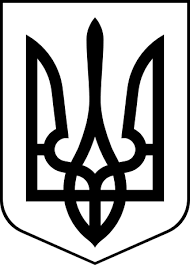 ЗДОЛБУНІВСЬКА МІСЬКА РАДАРІВНЕНСЬКОГО РАЙОНУ РІВНЕНСЬКОЇ ОБЛАСТІ                                                     восьме скликання Р І Ш Е Н Н Явід  08 грудня 2021 року 						                        №  990Про визнання рішення Здолбунівської міської ради № 588 від 04.08.2021 року «Про  розгляд  звернення громадянки Поляк Ангеліни Сергіївни»  таким, що втратило чинність Керуючись статтею 12,116 Земельного кодексу України, статтею 26 Закону України « Про місцеве самоврядування в Україні»,  розглянувши заяву громадянки Поляк Ангеліни Сергіївни  про  відмову від розроблення проекту землеустрою щодо відведення виділеної земельної ділянки для ведення особистого селянського господарства загальною площею 0.10 гектара за межами села Загора, міська рада,ВИРІШИЛА:Рішення Здолбунівської міської ради № 588 від 04.08.2021 року «Про  розгляд  звернення громадянки Поляк Ангеліни Сергіївни»   визнати таким, що втратило чинність. Міський голова								 Владислав СУХЛЯК